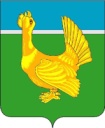 ДУМА ВЕРХНЕКЕТСКОГО РАЙОНАРЕШЕНИЕО внесении изменений в Устав муниципального образования Верхнекетский район Томской областиВ  целях приведения Устава муниципального образования Верхнекетский район Томской области в соответствие с Федеральным законом N 131-ФЗ от 6 октября 2003 года «Об общих принципах организации местного самоуправления в Российской Федерации» Дума  Верхнекетского  района решила:Внести в Устав муниципального образования Верхнекетский район Томской области, принятый решением Думы Верхнекетского района от 23.05.2005 № 12, следующие изменения:в статье 9:а) в пункте 5 слова «за сохранностью автомобильных дорог местного значения» заменить словами «на автомобильном транспорте, городском наземном электрическом транспорте и в дорожном хозяйстве»; б) в пункте 22 слова «использования и охраны» заменить словами «охраны и использования»;2) часть 2 статьи 10.1 изложить в следующей редакции:«2. Организация и осуществление видов муниципального контроля регулируются Федеральным законом от 31 июля 2020 года № 248-ФЗ «О государственном контроле (надзоре) и муниципальном контроле в Российской Федерации»;часть 4 статьи 18 изложить в следующей редакции:«4. Порядок организации и проведения публичных слушаний определяется нормативным правовым актом Думы Верхнекетского района и должен предусматривать заблаговременное оповещение жителей Верхнекетского района о времени и месте проведения публичных слушаний, заблаговременное ознакомление с проектом муниципального правового акта, в том числе посредством его размещения на официальном сайте Администрации Верхнекетского района в информационно-телекоммуникационной сети "Интернет" (далее в настоящей статье - официальный сайт), возможность представления жителями Верхнекетского района своих замечаний и предложений по вынесенному на обсуждение проекту муниципального правового акта, в том числе посредством официального сайта, другие меры, обеспечивающие участие в публичных слушаниях жителей Верхнекетского района, опубликование (обнародование) результатов публичных слушаний, включая мотивированное обоснование принятых решений, в том числе посредством их размещения на официальном сайте.Нормативным правовым актом Думы Верхнекетского района может быть установлено, что для размещения материалов и информации, указанных в абзаце первом настоящей части, обеспечения возможности представления жителями Верхнекетского района своих замечаний и предложений по проекту муниципального правового акта, а также для участия жителей Верхнекетского района в публичных слушаниях с соблюдением требований об обязательном использовании для таких целей официального сайта может использоваться федеральная государственная информационная система "Единый портал государственных и муниципальных услуг (функций)", порядок использования которой для целей настоящей статьи устанавливается Правительством Российской Федерации».в статье 25:а) в пункте 5 слова «за сохранностью автомобильных дорог местного значения» заменить словами «на автомобильном транспорте, городском наземном электрическом транспорте и в дорожном хозяйстве»;б) в пункте 22 слова «использования и охраны» заменить словами «охраны и использования»;5) в статье 33:а) часть 3 изложить в следующей редакции:«3. Муниципальные нормативные правовые акты Верхнекетского района, затрагивающие вопросы осуществления предпринимательской и иной экономической деятельности, инвестиционной деятельности, в целях выявления положений, необоснованно затрудняющих осуществление предпринимательской и иной экономической деятельности, инвестиционной деятельности, подлежат экспертизе, проводимой органами местного самоуправления Верхнекетского района в порядке, установленном муниципальными нормативными правовыми актами Верхнекетского района в соответствии с законом Томской области»;б) часть 4 изложить в следующей редакции:«4. Проекты муниципальных нормативных правовых актов Верхнекетского района, устанавливающие новые или изменяющие ранее предусмотренные муниципальными нормативными правовыми актами обязательные требования для субъектов предпринимательской и иной экономической деятельности, обязанности для субъектов инвестиционной деятельности, подлежат оценке регулирующего воздействия, проводимой в порядке, установленном муниципальным нормативным правовым актом Администрации Верхнекетского района в соответствии с законом Томской области, за исключением:проектов нормативных правовых актов Думы Верхнекетского района, устанавливающих, изменяющих, приостанавливающих, отменяющих местные налоги и сборы;проектов нормативных правовых актов Думы Верхнекетского района, регулирующих бюджетные правоотношения;проектов нормативных правовых актов, разработанных в целях ликвидации чрезвычайных ситуаций природного и техногенного характера на период действия режимов чрезвычайных ситуаций»;в) дополнить частью 5 следующего содержания:«5. Оценка регулирующего воздействия проектов муниципальных нормативных правовых актов Верхнекетского района проводится в целях выявления положений, вводящих избыточные обязанности, запреты и ограничения для субъектов предпринимательской и иной экономической деятельности или способствующих их введению, а также положений, способствующих возникновению необоснованных расходов субъектов предпринимательской и иной экономической деятельности, и местного бюджета Верхнекетского района».2. Направить настоящее решение Главе Верхнекетского района для подписания, направления на государственную регистрацию и официального опубликования.3. Опубликовать настоящее решение после его государственной регистрации в информационном вестнике Верхнекетского района «Территория» и разместить на официальном сайте Администрации Верхнекетского района.4. Настоящее решение вступает в силу после государственной регистрации со дня его официального опубликования.Председатель  Думы                                            Глава                             Верхнекетского района                                         Верхнекетского района                                                                                                                                                                                                                                                               ________________ Е.А. Парамонова                             ______________С.А. Альсевич________________________________________________________________________       Дума-1, Адм.-1, вестник «Территория» -1     №34 от  23.09.2021                         р.п. Белый Яр            ул. Гагарина, 15